Exercice 4 :On considère l’enregistrement suivant qui représente le mouvement d’un point M d’une voiture sur une route rectiligne. L’enregistrement montre les positions occupées par le point M pendant une même durée Δt = 2s.  1- Quelle est la nature du mouvement de la voiture ?     justifier.2- Calculer en m/s puis en Km/h la vitesse moyenne de la    voiture entre les positions :M0 et M2.M1 et M4.3- Que peut–on conclure ?4- en conduisant cette voiture, le chauffeur était surpris    par un tronc d’arbre tombé au milieu de la route est    qui se trouve à une distance d = 80m du moment où     il l’a aperçu, alors il n’a commencé à appuyer sur les    freins qu’après 1,2s de réflexion.Calculer la distance de réflexion.Calculer la distance d’arrêt sachant que la distance parcourue pendant le freinage est 60m.Est-ce que le chauffeur a pu éviter l’accident ?Exercice 5 :On considère l’enregistrement suivant qui représente les positions d’un point M d’une petite balle en mouvement de chute libre vers le bas. La durée entre deux positionssuccessives est Δt = 40ms. L’enregistrement est représenté à l’échelle 1/2.1- Préciser la nature du mouvement de la     balle. Justifier la réponse.2- Calculer en m/s puis en Km/h la vitesse     moyenne de la balle entre les positions :      •  M1 et M2.     • M3 et M4.                               3- Est-ce que les résultats sont conformes    avec la réponse de la 1ère question.  Exercice 6 :Pendant le roulement d’une roue de rayon R = 350mm, un point M situé sur sa périphérie effectue 100 tours durant tous les 80s.1- Préciser la nature du mouvement du point M.2- Calculer la distance parcourue par ce point pendant     la durée Δt = 80s.3- Calculer en m/s puis en Km/h la vitesse moyenne du     Point M.    Exercice 1 :         Choisir les propositions vraies.1- Dans un mouvement rectiligne uniforme :La vitesse augmente avec le temps.La vitesse reste constante.Les distances parcourues pendant la même durée restent invariables. 2- Quand la valeur de la vitesse d’un objet est constante, le     mouvement de cet objet est obligatoirement :Rectiligne.Uniforme.Rectiligne uniforme.3- Une voiture de course a un mouvement rectiligne uniforme.     elle parcoure une distance d = 100m à la vitesse V = 50m/s.    la durée de son trajet est :Δt = 0.5s.Δt = 2s.Δt = 5000s.4- Un enfant dans un compartiment d’un train qui roule à vitesse     constante, lance verticalement un ballon vers le haut. La    trajectoire du ballon dans le référentiel terrestre est donc :Circulaire.Rectiligne horizontale.Rectiligne verticale.Exercice 2 :Donner la nature de chaque mouvement.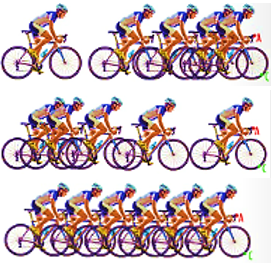 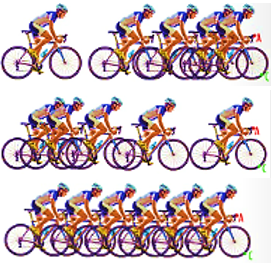 Exercice 3 : Une voiture qui roule à vitesse constante parcourt 135Km pendant une durée Δt = 1h30min.1- préciser en justifiant, la nature du mouvement de cette    voiture.2- Calculer sa vitesse moyenne en Km/h puis en m/s.3- Déterminer la distance parcourue par cette voiture pendant    une durée de 3h.4- Quelle est la durée nécessaire pour parcourir 360Km.